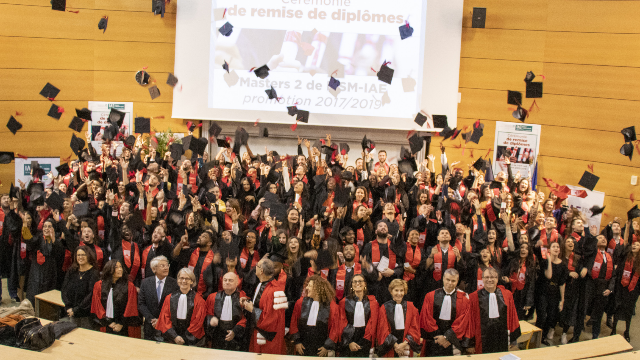 Veuillez cocher le diplôme pour lequel vous postulez (niveau et parcours):Niveau de diplôme : Licence & Licence professionnelle 	 	 Master 1 			 Master 2
Parcours :Votre identité : Madame		 Monsieur Nom :      	Prénom :      Date de naissance : 	     	 		 Ville de naissance :      	Pays de naissance :      			Nationalité :      Adresse :      Code postal :      		Ville :      e-mail :      						Téléphone :      N° INE/NNE/BEA :           INE (Identification National de l’Etudiant), NNE (Numéro National de l’Etudiant), BEA (Base élève académique). Ce numéro est attribué aux bacheliers depuis 1995. Si vous avez obtenu votre baccalauréat avant 1995, vous devez contacter votre établissement d’origine et/ou le rectorat pour l’obtenir. Il ne concerne par les étudiants étrangers jamais rentrés dans l’enseignement supérieur français.Votre situation actuelle :  Demandeur d’emploi inscrit au Pôle Emploi ou à l’APEC	Date de votre inscription :       Salarié du privé Salarié du public Autre profession (libérale, commerçant, artisan…) précisez :       Particulier sans activité professionnelle et non inscrit au Pôle Emploi ou à l’APECDiplôme supérieur le plus élevé dont vous disposez :  BAC     	  BTS/DUT       Licence/BAC+3        Master 1/BAC+4       Master 2/BAC+5 Spécialité :      Institution/université :      Avez-vous besoin d’une validation des acquis professionnels (VAP) pour intégrer la formation :  Oui 	 Non	Pour déposer votre candidature, vous devez avoir le niveau ou le diplôme universitaire requis pour accéder à la formation (voir les conditions d’admission de la formation mentionnées dans la fiche web de l’offre de formation). Si tel n’est pas votre cas, vous devez faire une demande d’accès dérogatoire par le dispositif de la validation des acquis professionnels (VAP). Le dossier de VAP est joint au présent dossier de candidature. La procédure de VAP nécessite le règlement de frais administratifs d’un montant de 250 €.Le mode de financement envisagé de votre formation : (voir explication en dernière page du dossier)Salarié(e) d’une structure privée ou publique ; formation effectuée sur le temps de travail :   Plan de développement des compétences  Reconversion ou promotion par l’alternance (Pro A)  Compte personnel de formation (CPF) Salarié(e) d’une structure privée ou publique ; formation effectuée hors du temps de travail : Projet de transition professionnelle (CPF de transition professionnelle)  Congé de formation professionnelle (CFP)   Compte personnel de formation (CPF)  Financement personnelSalarié(e) en cours de licenciement Projet de transition professionnelle (CPF de transition professionnelle)  Le contrat de sécurisation professionnelle (CSP) Professionnel libéral Compte personnel de formation (CPF)   Autre : …………………………………………………………………………….Demandeur(se) d’emploi Contrat de professionnalisation (toutes les formations en alternance ne sont pas éligibles au contrat de professionnalisation, vérifiez si votre formation est éligible) : Demandeurs d’emploi de 26 ans et plus, inscrits à Pôle Emploi,Dans ce cas : avez-vous déjà une entreprise d’accueil ? - Oui                                  - NonSi oui laquelle : …………………………………………………………………………………………. Compte personnel de formation (CPF)  Aide individuelle à la formation (AIF)  Indemnisation chômage pendant la formation (Allocation d’aide au retour à l’emploi formation – ARE Formation) Autre situation :  Intérimaire, personne en situation de handicap, particulier sans activité professionnelle et non inscrit au Pôle emploi … Pièces à joindre obligatoirement à votre dossier de candidature (tout dossier incomplet sera rejeté)Une lettre de motivation détaillée précisant notamment : vos motivations pour une reprise d’études, vos motivations pour le diplôme visé, votre projet professionnel à court et moyen terme. Précisez également votre situation administrative actuelle et future en cours de formation ;Un CV détaillé indiquant notamment : les périodes d’expériences professionnelles (durées, dates, fonctions, responsabilités, entreprises…), les diplômes obtenus, les formations suivies, etc. Les copies de tous vos diplômes ainsi que les relevés de notes disponiblesLes attestations et certificats de formations éventuelles (formations initiales ou professionnelles) Une photo d’identitéUne photocopie de la carte d’identité ou une copie de la carte de séjour pour les candidats étrangers Si nécessaire, le dossier de demande de VAP accompagnée d’un chèque de 250 €Je certifie sur l'honneur, l'exactitude des renseignements figurant dans le présent dossier et l'authenticité des documents fournis. Je reconnais avoir été informé que ce dossier ne recevrait pas de suite s'il n'était pas complété avec soin et accompagné des pièces demandées. Les pièces manquantes, les renseignements non fournis ne seront pas réclamés par l'administration.	A :       	Le :      		Signature électronique ou initiales :       Le dossier complet (le présent dossier complété et accompagné des pièces complémentaires scannées ou au format pdf et, si besoin, du dossier de VAP) doit être envoyé par mail à l’adresse suivante :candidaturefc.ism@uvsq.frDate limite d’envoi du dossier : lundi 15 juin 2020[ le dossier est à envoyer au format numérique uniquement]La loi punit quiconque se rend coupable de fausses déclarations :Constitue un faux toute altération frauduleuse de la vérité, de nature à causer un préjudice et accomplie par quelque moyen que ce soit, dans un écrit ou tout autre support d'expression de la pensée qui a pour objet ou qui peut avoir pour effet d'établir la preuve d'un droit ou d'un fait ayant des conséquences juridiques.Le faux et l'usage de faux sont punis de trois ans d'emprisonnement et de 45 000 euros d'amende (code pénal, art.441-1).Le fait de se faire délivrer indûment par une administration publique ou par un organisme chargé d'une mission de service public, par quelque moyen frauduleux que ce soit, un document destiné à constater un droit, une identité ou une qualité ou à accorder une autorisation, est puni de deux ans d'emprisonnement et de 30 000 euros d'amende" (code pénal art.441-6).Les informations ici recueillies sont enregistrées par l’Université seulement pour suivi des candidatures. Elles sont destinées uniquement aux département Formation Continue de l’ISM-IAE et sont conservées par le département. Conformément à la loi n° 78-17, chaque candidat peut accéder aux données le concernant, les faire rectifier ou, pour un motif légitime, effacer, en contactant : candidaturefc.ism@uvsq.fr en précisant en objet du mail le formulaire où vos données ont été renseignées.Les différentes modalités de financement de la formation continueIl convient au candidat de de déterminer, avant l’entrée en formation, le(s) dispositif(s) qui vous permettront de financer votre formation.Salarié(e) d’une structure privée ou publique, la formation s’effectuant sur le temps de travail :Les formations suivies sur le temps de travail sont financées via un des dispositifs de formation professionnelle mentionnés ci-dessous (art L 6312-1 du code du travail) :Plan de développement des compétences : Votre employeur peut financer toute action de formation visant à assurer votre adaptation à votre poste de travail et à maintenir votre employabilité.Pour plus d’informations : adressez-vous au service des ressources humaines de votre entreprise.Reconversion ou promotion par l’alternance (Pro A) : La Pro A peut être mobilisée dans une optique d’évolution ou de réorientation professionnelle, Vous pouvez bénéficier de ce dispositif si vous êtes en contrat à durée indéterminée (CDI) et en contrat unique d’insertion à durée indéterminée (CUI-CDI) et dès lors que votre qualification est inférieure ou égale à un Bac+2.Pour plus d’informations : adressez-vous : au service des ressources humaines de votre entreprise.Compte personnel de formation (CPF) : Le CPF permet de financer toutes les actions de formation sanctionnées par les certifications professionnelles enregistrées au Répertoire National des Compétences Professionnelles (RNCP) ou au répertoire spécifique, ainsi que les actions de formation permettant d’obtenir un bloc de compétences. Pour plus d’informations : www.moncompteformation.gouv.fr.Les salariés souhaitant intégrer une formation en alternance ou avec un stage et effectuant la mise en situation professionnelle sur leur poste de travail sont considérés en formation sur leur temps de travail (plan de développement des compétences, Pro A…) et doivent obtenir l’accord et le financement de leur employeur.Salarié(e) d’une structure privée ou publique, la formation s’effectuant hors du temps de travail :Projet de transition professionnelle (CPF de transition professionnelle) : Pour les salariés du privé. Ce dispositif remplace le CIF à compter du 1er janvier 2019. Le CPF de transition professionnelle vous permet de financer une action de formation certifiante dans le cadre de votre projet de transition professionnelle (changer de métier ou de profession. Le dispositif est financé de façon transitoire par les Fongecif, puis, au plus tard fin 2019, par de nouvelles instances : les commissions paritaires interprofessionnelles régionales (CPIR). Pour plus d’informations : Projet de transition professionnelle (Ministère du travail)Congé de formation professionnelle (CFP) : Pour les agents publics : Le congé de formation professionnelle (CFP) permet aux agents publics ayant accompli 3 années de services effectifs dans l’administration de suivre une formation à caractère professionnel ou personnel qui ne leur est pas proposée par l’administration. Plus d’informations : Le congé de formation professionnelle (portail de la Fonction publique) Compte personnel de formation (CPF) : Le CPF permet de financer toutes les actions de formation sanctionnées par les certifications professionnelles enregistrées au Répertoire National des Compétences Professionnelles (RNCP) ou au répertoire spécifique, ainsi que les actions de formation permettant d’obtenir un bloc de compétences. Pour plus d’informations : www.moncompteformation.gouv.fr.Financement personnelLes salariés souhaitant intégrer une formation longue en présentiel (Licence professionnelle, Licence, Master) et se déclarant non financés devront produire une attestation de leur employeur mentionnant que la formation non-financée est suivie en dehors du temps de travail. Salarié(e) en cours de licenciementProjet de transition professionnelle (CPF de transition professionnelle) : La loi prévoit un accès au projet de transition professionnelle pour les salariés démissionnaires.Pour plus d’informations : Projet de transition professionnelleLe contrat de sécurisation professionnelle (CSP) : Le CSP est proposé par votre employeur dès lors que vous êtes salarié-e d’une entreprise de moins de 1 000 personnes et que vous faites l’objet d’une procédure de licenciement économique.Professionnel libéralCompte personnel de formation (CPF) : Le CPF permet de financer toutes les actions de formation sanctionnées par les certifications professionnelles enregistrées au Répertoire National des Compétences Professionnelles (RNCP) ou au répertoire spécifique, ainsi que les actions de formation permettant d’obtenir un bloc de compétences. Demandeur(se) d’emploiContrat de professionnalisation (toutes les formations en alternance ne sont pas éligibles au contrat de professionnalisation, vérifiez si votre formation est éligible) : Demandeurs d’emploi de 26 ans et plus, inscrits à Pôle Emploi, Compte personnel de formation (CPF) : Faites part de votre projet de formation à votre conseiller Pôle Emploi pour utiliser votre CPF.Aide individuelle à la formation (AIF) : Cette aide permet de financer une partie du coût de votre formation dès lors que vous êtes demandeur-euse d’emploi inscrit-e à Pôle emploi, ou dans le cadre d’un accompagnement CSP (contrat de sécurisation professionnelle).Indemnisation chômage pendant la formation (Allocation d’aide au retour à l’emploi formation – ARE Formation) : Si vous percevez une allocation chômage, le statut de stagiaire de la formation continue vous permet de demander le maintien de l’allocation pendant l’action de formation envisagée.Autre situation : Intérimaire, personne en situation de handicap, particulier sans activité professionnelle et non inscrit au Pôle emploi … Des financements sont possibles en fonction de votre statut et situation personnelle, toutes les informations sur le site de la formation continue 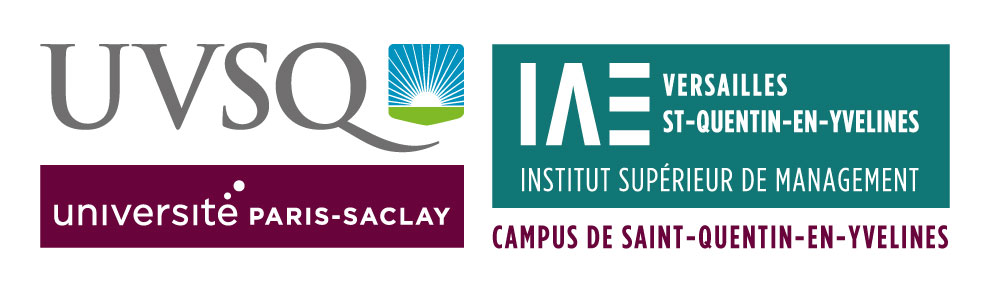 IAE de Versailles Saint-Quentin-en-Yvelines Institut Supérieur de Management Département Formation Continue 47 Bd Vauban – 78047 Guyancourtcandidaturefc.ism@uvsq.frhttp://www.ism-iae.uvsq.frDossier de demande de Validation des Acquis professionnels (En application du décret N° 1985-906 du 23 août 1985)Année universitaire 2020-2021Les candidats n’ayant pas le niveau de formation initiale pour accéder à un diplôme de Licence ou de Master doivent établir un dossier de Validation des Acquis Professionnels. Le présent dossier permet à un jury d'évaluer votre aptitude à intégrer une formation sur la base de vos acquis professionnels : parcours professionnels, fonctions assurées, compétences développées, etc. L’objectif de ce dossier est d’expliciter le lien entre vos compétences acquises et la formation visée. Vous recenserez toutes les activités (professionnelles, extra-professionnelles, formations, stages, travaux d’étude ou de recherche, connaissances techniques) qui vous semblent importantes au regard du diplôme visé en faisant apparaître les périodes concernées, les responsabilités… et ceci du plus récent au plus ancien. Vous pouvez utiliser le tableau suivant pour recenser vos activités professionnelles et/ou tout autre support qui vous semble pertinent pour rendre compte de vos acquis professionnels. Afin de pouvoir expliciter le lien entre vos compétences acquises et la formation visée, nous vous invitons à prendre connaissance du programme détaillé (ensemble des Unités d''Enseignement constituant le programme) de la formation visée sur le site de l'ISM-IAE : www.ism-iae.uvsq.fr/Vous pouvez joindre à votre dossier tout informations ou documents qui permette au jury d'apprécier votre aptitude à suivre la formation : rapports rédigés dans le cadre de vos activités professionnelles, documents personnels, témoignages de collaborateurs, lettres de recommandations, expériences extra-professionnelles, etc.Demande de Validation des Acquis professionnels (En application du décret N° 1985-906 du 23 août 1985)Année universitaire 2020-2021Formulaire d’engagement Je soussigné  Madame		 Monsieur Nom :       				Prénom :      souhaite entreprendre une démarche de validation d’acquis professionnels en vue d’accéder au diplôme suivant  :      Durée totale de l’expérience professionnelle (hors stage et contrat d’alternance) acquise (en nombre de mois) :      Durée de l’expérience professionnelle acquise (hors stage et contrat d’alternance) en lien direct avec le diplôme visé (en nombre de mois) :      Le traitement administratif et l’accompagnement pour le montage de votre dossier de demande de validation ainsi que le travail d’analyse et d’évaluation génèrent des frais. En conséquence, tout dossier remis devra être accompagné d’un chèque d’un montant de 250 € libellé à l’ordre de l’Agent comptable de l’UVSQ. 	A :       	Le :      		Signature électronique ou initiales :       Expériences professionnelles et relevé de carrière Listez toutes vos expériences professionnelles de façon chronologique et indiquez, lorsque cela est utile, celles qui sont significatives au regard de la formation visée. Utilisez autant de lignes que de besoin.Complétez par des commentaires si besoin.Pour votre emploi actuel, veuillez préciser l’intitulé exact de votre poste, votre ancienneté l’emploi actuel et détailler les missions exercées.Dispositifs de formation continue suivis Indiquez également les dispositifs d’accompagnement ou de formation continue (contenu et durée) dont vous avez pu bénéficier lors de votre carrière : bilan de compétences ; VAE ; congé de formation, etc. Expériences extra-professionnelles, formations, stages Listez toutes vos expériences extra professionnelles de façon chronologique et indiquez lorsque cela est utile celles qui sont significatives avec la formation visée. Utilisez autant de lignes que de besoin.Pièces à joindre obligatoirement à votre dossier de demande de VAP (tout dossier incomplet sera rejeté)Le dossier de candidature à la formation visée avec ses pièces obligatoires Les copies des contrats de travail correspondant aux expériences professionnellesLes fiches de fonctions ou de missions se rapportant à la formation visée (description du poste éventuellement attestée par l’employeur)Les justifications de formations continues (relevés de notes, descriptif des programmes…)Les éventuelles productions écrites personnelles (rapport, études, dossiers, mémoires…) en lien avec la formation viséeToutes pièces justificatives de compétences particulières attestées par l’employeur ou par des personnes ressourcesUn chèque d’un montant de 250 € libellé à l’ordre de : Agent comptable de l’UVSQJe certifie sur l'honneur, l'exactitude des renseignements figurant dans le présent dossier et l'authenticité des documents fournis. Je reconnais avoir été informé que ce dossier ne recevrait pas de suite s'il n'était pas complété avec soin et accompagné des pièces demandées. Les pièces manquantes, les renseignements non fournis ne seront pas réclamés par l'administration.	A :       	Le :      		Signature électronique ou initiales :       Le dossier complet (dossier de candidature et demande de VAP complétés, accompagnés des pièces complémentaires scannées ou au format pdf) doit être envoyé par mail à l’adresse suivante :candidaturefc.ism@uvsq.frLe chèque de 250 € doit être adresser par courrier à :ISM-IAE de Versailles St Quentin-en-YvelinesDépartement Formation ContinueUniversité de Versailles Saint-Quentin-en-Yvelines 47, bd Vauban - 78280 GuyancourtLa loi punit quiconque se rend coupable de fausses déclarations :Constitue un faux toute altération frauduleuse de la vérité, de nature à causer un préjudice et accomplie par quelque moyen que ce soit, dans un écrit ou tout autre support d'expression de la pensée qui a pour objet ou qui peut avoir pour effet d'établir la preuve d'un droit ou d'un fait ayant des conséquences juridiques.Le faux et l'usage de faux sont punis de trois ans d'emprisonnement et de 45 000 euros d'amende (code pénal, art.441-1).Le fait de se faire délivrer indûment par une administration publique ou par un organisme chargé d'une mission de service public, par quelque moyen frauduleux que ce soit, un document destiné à constater un droit, une identité ou une qualité ou à accorder une autorisation, est puni de deux ans d'emprisonnement et de 30 000 euros d'amende" (code pénal art.441-6).Les informations ici recueillies sont enregistrées par l’Université seulement pour suivi des candidatures. Elles sont destinées uniquement aux département Formation Continue de l’IAE de Versailles St Quentin-en-Yvelines et sont conservées par le département. Conformément à la loi n° 78-17, chaque candidat peut accéder aux données le concernant, les faire rectifier ou, pour un motif légitime, effacer, en contactant : candidaturefc.ism@uvsq.fr en précisant en objet du mail le formulaire où vos données ont été renseignées.LicenceGestion : Audit, Qualité et Gestion de projet (LG AQGP)Licence pro.GRH : Formation, compétences et emploi Licence pro.GRH : Généraliste en Ressources humainesMaster Management et Communication des Organisations (MCO)Master Management, Contrôle et Audit Organisationnel (MCGAO)Master Management des Achats et Qualité Fournisseurs (MAQF)Master Management des RH et transformations digitales (GRH - MRHTD)Master Management et Développement des RH (GRH - MDRH)Master Management Stratégique et Changement (MSC)Master Master of International Business (MIB)Master Management, Relation clients, Digital, Qualité (MRC)Master Évolutions Technologiques, Organisationnelles et Stratégiques (ETOS)Master Management du changement et conseil en organisation (MCCO)Master Management des Organisations (MDO)Master Management Qualité, Sécurité, Environnement (MQSE)Master 2Administration des entreprises (MAE)Master 2Management des Organisations Scolaires (M@DOS)Master 2Management public territorial (MPT)Master 2Management des Organisations Culturelles et Artistiques (MOCA)Période Entreprise /OrganisationFonctionActivités Exercées & Responsabilités d’encadrementCompétences développéesPériode Dispositif de formation continue (VAE, bilan de compétences…)Durée Organisme de formation Compétences développéesPériode Entreprise /OrganisationFonctionActivités Exercées & Responsabilités d’encadrementCompétences développées